ПРОЕКТ

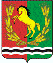 АДМИНИСТРАЦИЯМУНИЦИПАЛЬНОГО ОБРАЗОВАНИЯалексеевский СЕЛЬСОВЕТАСЕКЕЕВСКОГО РАЙОНАОРЕНБУРГСКОЙ ОБЛАСТИП О С Т А Н О В Л Е Н И Е2017                                                                          № Об утверждении Положенияо порядке получения муниципальными служащими администрации муниципального образования Алексеевский сельсовет Асекеевского района Оренбургской области  разрешения представителя нанимателя (работодателя) на участие на безвозмездной основе в управлении некоммерческими организациями в качестве единоличного исполнительного органа или вхождения в состав их коллегиальных органов управленияВ соответствии с Федеральным законом от 02 марта 2007 года               № 25 – ФЗ «О муниципальной службе в Российской Федерации», руководствуясь статьей 39 Устава муниципального образования Алексеевский сельсовет Асекеевского района  Оренбургской области , постановляю:1.  Утвердить Положение о порядке получения муниципальными служащими администрации муниципального образования Алексеевский сельсовет Асекеевского района  Оренбургской области разрешения представителя нанимателя (работодателя) на участие на безвозмездной основе в управлении некоммерческими организациями в качестве единоличного исполнительного органа или вхождения в состав их коллегиальных органов управления согласно приложению.2.  Контроль за исполнением настоящего постановления оставляю за собой.3. Настоящее постановление вступает в силу со дня его подписания.Глава муниципального образования                                  С.А.Курочкин                                                          ПОЛОЖЕНИЕо порядке получения муниципальными служащими администрации  муниципального образования Алексеевский сельсовет Асекеевского района  Оренбургской области разрешения представителя нанимателя (работодателя) на участие на безвозмездной основе в управлении некоммерческими организациями в качестве единоличного исполнительного органа или вхождения  в состав их коллегиальных органов управления 1. Настоящим положением определяется порядок получения муниципальными служащими администрации муниципального образования Алексеевский сельсовет Асекеевского района  Оренбургской области (далее – муниципальные служащие) разрешения представителя нанимателя (работодателя) на участие на безвозмездной основе в управлении жилищным, жилищно – строительным, гаражным кооперативами, садоводческим, огородническим, дачным потребительским кооперативами, товариществом собственников недвижимости в качестве единоличного исполнительного органа или вхождения в состав их коллегиальных органов управления.2. В соответствии с пунктом 3 части 1 статьи 14 Федерального закона         от 02.03.2007 №25 – ФЗ «О муниципальной службе в Российской Федерации», муниципальный служащий в случае участия на безвозмездной основе в управлении жилищным, жилищно – строительным, гаражным кооперативами, садоводческим, огородническим, дачным потребительским кооперативами, товариществом собственников недвижимости (далее – некоммерческие организации) обязан получить разрешение представителя нанимателя (работодателя).3. Для получения разрешения на участие на безвозмездной основе в управлении некоммерческой организацией в качестве единоличного исполнительного органа или вхождения в состав ее коллегиального органа управления муниципальный служащий письменно до начала участия в управлении некоммерческой организацией обращается с заявлением на имя главы администрации по форме согласно приложению 1. К заявлению прилагается копия учредительного документа некоммерческой организации, в управлении которой муниципальный  служащий предполагает участвовать.4. Заявление передается главе администрации, который осуществляет его рассмотрение.          5. В ходе рассмотрения заявления глава администрации проводит беседу с муниципальным служащим, получает  от него письменные пояснения, готовит и направляет в установленном порядке запросы.6. Глава администрации организует:а) регистрацию заявлений в журнале регистрации заявлений по форме согласно приложению 2;б) подготовку информации о соответствии некоммерческой организации, в управлении которой муниципальный служащий предполагает участвовать, требованиям Федерального закона «О муниципальной  службе в Российской Федерации»;в) рассмотрение заявлений;г) информирование муниципальных служащих о результатах рассмотрения заявлений;д) приобщение заявлений к личным делам муниципальных служащих.7. Участие муниципального служащего в деятельности некоммерческих организаций в качестве единоличного исполнительного органа или вхождение в состав их коллегиальных органов управления не должно препятствовать его служебной деятельности и приводить к конфликту интересов.8. Участие муниципальных служащих в деятельности некоммерческих организаций в качестве единоличного исполнительного органа или вхождение в состав их коллегиальных органов управления, без соблюдения установленного настоящим Положением порядка, влечет ответственность в соответствии с действующим законодательством Российской Федерации.Главе муниципального образования Алексеевский сельсовет(Ф.И.О.)от  (Ф.И.О. муниципального служащего)Заявление
о получении разрешения представителя нанимателя (работодателя) на участие на безвозмездной основе в управлении некоммерческими организациями в качестве единоличного исполнительного органа или вхождения в состав их коллегиальных органов управленияВ соответствии с пунктом 3 части 1 статьи 14 Федерального закона «О муниципальной  службе в Российской Федерации»я,  	,(Ф.И.О. муниципального служащего)замещающий(ая) должность муниципальной службы
(наименование замещаемой должности)	,участвовать на безвозмездной основе в управлении
                                                                                                                                                                    .(наименование некоммерческой организации)Юридический адрес некоммерческой организации  ИНН некоммерческой организации _________________________________    При  осуществлении   указанной  выше  деятельности  обязуюсь  исполнять требования статей 12, 14, 14.1, 14.2 Федерального закона от 02.03.2007 г. № 25 – ФЗ «О муниципальной службе в Российской Федерации» и статей 9 – 11 Федерального закона от 25.12.2008 г.                    № 273 – ФЗ «О  противодействии коррупции».ЖУРНАЛ
регистрации заявлений о получении разрешения представителя нанимателя                    (работодателя) на участие на безвозмездной основе в управлении некоммерческими организациями в качестве единоличного исполнительного органа или вхождения                                 в состав их коллегиальных органов управленияПриложение                                                              к постановлению  администрации                     муниципального образованииАлексеевский сельсоветот  2017   № Приложение 1 к Положению о порядке получения муниципальными служащими администрации                       муниципального образования Алексеевский сельсовет разрешения представителя нанимателя (работодателя) на участие на безвозмездной основе в управлении некоммерческими организациями в качестве единоличного исполнительного органа или вхождения в состав их коллегиальных органов управлениянамерен(а) с“”20ггодапдо “”20ггода“”20года(подпись)Приложение 2 к Положению о порядке получения муниципальными служащими администрации                       муниципального образования Алексеевский сельсовет разрешения представителя нанимателя (работодателя) на участие на безвозмездной основе в управлении некоммерческими организациями в качестве единоличного исполнительного органа или вхождения в состав их коллегиальных органов управления№ п/пФ.И.О. муниципального служащегоДолжность муниципального служащегоДата поступления заявленияФ.И.О. и подпись сотрудника, принявшего заявлениеРешение главы района